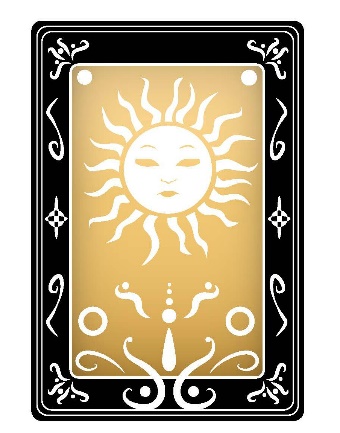 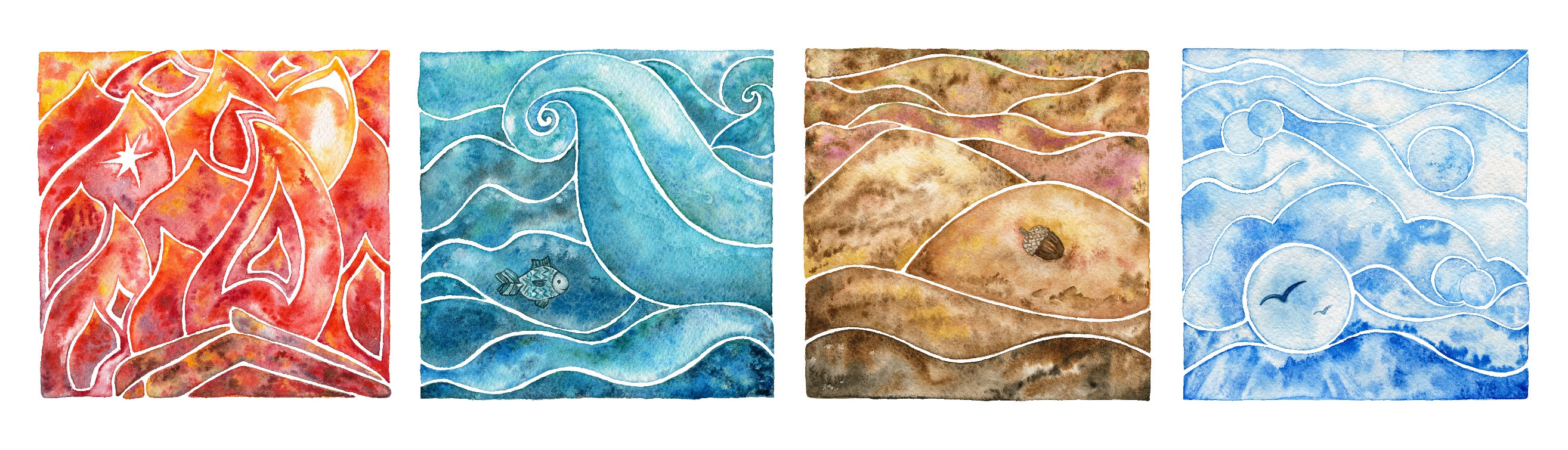 Make notes below on any further associations that you may like to considerYour InterpretationYou may like to add an image of the reading for a visual reminder or have the cards laid out in front of you. List the card names and positions, you can also mention the deck’s name. Introduce your reading with your initial thoughtsProgress with your interpretationConclude your interpretation by re-visiting the question with your thoughts.